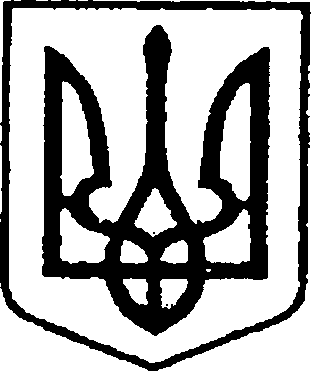 УКРАЇНАЧЕРНІГІВСЬКА ОБЛАСТЬМІСТО НІЖИНМ І С Ь К И Й  Г О Л О В А  Р О З П О Р Я Д Ж Е Н Н Явід 14 січня 2019 р.		         м. Ніжин	                                     №7-КЗППро призначення на посаду Шаповалової І. М.Відповідно до статей 42, 59 Закону України «Про місцеве самоврядування  в  Україні», частини 3 статті 21 Кодексу законів про працю  України, статті 38 Регламенту виконавчого комітету Ніжинської міської ради Чернігівської області VІІ скликання, затвердженого рішенням виконавчого комітету Ніжинської міської ради Чернігівської області VІІ скликання                    від 11.08.2016 р. №220:1.Призначити Шаповалову Інесу Миколаївну на посаду директора територіального центру соціального обслуговування (надання соціальних послуг) Ніжинської міської ради Чернігівської області строком                                на 3 (три) роки 00 місяців 02 дні, з 16 січня 2019 року по 17 січня 2022 року, на умовах контракту №02/2019 від 14 січня 2019 року.	2.Встановити Шаповаловій І. М. 18 тарифний розряд відповідно                    до схеми тарифних розрядів посад керівних працівників закладів охорони здоров’я та установ соціального захисту населення, що встановлюються                 за групами з оплати праці, затвердженої наказом Міністерства праці                             та соціальної політики України, Міністерства охорони здоров’я України «Про впорядкування умов оплати праці працівників закладів охорони здоров’я та установ соціального захисту населення» від 05.10.2005 р. №308/519.3.Встановити Шаповаловій І. М. режим повного робочого часу.  4.Відділу юридично-кадрового забезпечення апарату виконавчого комітету Ніжинської міської ради (Лега В. О.) забезпечити оприлюднення цього розпорядження на офіційному сайті Ніжинської міської ради.                     5.Контроль за виконанням цього розпорядження залишаю за собою.Підстави: заява Шаповалової І. М. від 04.01.2019 р., контракт №02/2019                   від 14.01.2019 р.Міський голова                                                                                     А. В. Лінник